Class:  English 12 HonorsInstructor:  Mrs. BakerClassroom:  J-204Course Syllabus – 2022-2023TextbooksCommon Core Literature, Florida, PearsonWriting and Grammar, Prentice HallThe Screwtape Letters, C.S. LewisMacbeth, William ShakespeareThe Count of Monte Cristo, Alexandre DumasThe Heart of Darkness, Joseph ConradMere Christianity, C.S. LewisThe Hobbit, JRR TolkienPride and Prejudice, Jane AustenCourse Objectives / ExpectationsThe Common Core State Standards present a vision of what it means to be a literate person in the 21st century, and meeting the standards requires students to master independent, close, attentive reading that is at the heart of understanding complex texts.  Students must be able to perform critical reading in order to build knowledge.  Students must also be able to provide evidence for any conclusions they may come to for any given piece of literature.  Students will develop these strategies throughout the school year through their reading; they will then put the strategies into practice through their writing.  They will learn to create arguments using sound evidence through a text, personal experience, and current events.  They will also build on their writing skills by focusing on sentence structure, verb tense, agreement, and punctuation throughout the year.An Honors student will expect a much more involved study of the themes and strategies developed in class.  Assignments will consist of higher level discussion questions and activities, an increased amount of essays and reading, and more rigorous tests.  Each student will have one extra novel to read per quarter, along with the required novels for the curriculum, and will complete extra assignments regarding the novels read. These books include the following:The Heart of Darkness by Joseph Conrad, Mere Christianity by C.S. Lewis, The Hobbit by JRR Tolkien, and Pride and Prejudice by Jane Austen.**A senior portfolio will be created as the year progresses.  This will be a project/test grade for 4th quarter.Materials NeededAt least 2 pocketed foldersSpiral notebook (with good perforation)Loose-leaf paperBlue or black pen or pencil (no colored pens will be used for assignments or tests/quizzes)Red Pen (for grading only)Highlighters (multi-colored)Post-it NotesTechnologyAll high school students are required to have a fully charged, fully functioning laptop in class each day. Cell phones and other tablets are not acceptable devices.Evaluation / Category WeightsEvaluation during the quarter will include classwork, homework assignments, quizzes, tests, and projects.  Tests will be assigned with at least a week’s notice; however, quizzes may be given with or without notice.  Grading percentages are as follows:	Tests 	50%	Quizzes	30%	Assignments	10%	Class Participation	10%Assignments are to be turned in at the beginning of class on the due dates.  Late work received by 3:15 on the day it is due will be 10 points or 10% off; if received the next day, it will be considered two days late and 20 points or 20% will be taken off, etc.  Some assignments will not receive late credit.  If no late credit will be awarded to an assignment, an announcement will be made prior to assignment due date.Note:  The school has obtained a program called TurnItIn.  This program is used to detect plagiarism and will be implemented with most papers assigned in grades 7-12.Classroom ExpectationsPlagiarism of any assignment is strictly prohibited and will result in a ‘0’ and discipline according the school handbook.Primary texts, current works being studied, notebook, pen/pencil, highlighter, and post-it notes should be brought to class each day unless otherwise instructed.It is the STUDENT’S RESPONSIBILITY TO GET WORK MISSED DUE TO ANY ABSENCE.Assignments will be subject to the above stated deduction per day; no major assignments or test make-ups will be accepted after one week past the due date without approval.Students will be expected to read longer works mostly outside of class, take appropriate notes, answer assigned questions, and be prepared for class discussion by the specified date.Most essay grades will be evaluated using our AP English Language/Literature and Composition General Rubric.Class discussion is extremely important.  Each student is expected to keep up with all assignments and contribute to class discussion as much as possible.All assigned questions are to be answered in COMPLETE SENTENCES, unless stated otherwise.Student ExpectationsIt is expected that every student will conduct himself or herself in an orderly, courteous manner at all times with prompt and respectful obedience to all school personnel, following all adult direction without comment.  If a student questions a teacher’s decision, he/she should speak to the teacher privately after class.  At that time, he/she should respectfully explain the situation and wait for the teacher’s response.It is expected that every student will respect the feelings and rights of others.  This includes students, teachers and visitors.  It is expected that every student will conduct himself or herself in an honest manner, avoiding such actions as lying, stealing and cheating.  It is expected that every student will be on time to each class and be prepared with a proper mental attitude and all their necessary materials, books, and assigned work. It is expected that every student understands that the teacher’s desk, computer, and other personal belongings and work area is personal property and will be treated as such.It is expected that every student will remain in compliance with the classroom teacher’s rules, policies, and procedures.Discipline ProceduresThe student will receive a verbal warning the first time.The student will receive a written warning the second time that will be sent home to the parents via FACTS and a conference may be requested.  The teacher will assign a penalty to the student in the form of a detention, written assignment, or other discipline deemed appropriate if there is a third occurrence of discipline issues.The teacher may refer the student to the Administration if a fourth incident arises. Syllabus AcknowledgmentClass:  English 12 HonorsInstructor:  Mrs. BakerClassroom:  J-204This syllabus contains important information specific to this course.  It is important for parent and student to read and discuss the information.We urge you to activate your FACTS account online and use it as a resource.After reading the syllabus, fill out this form and submit it to the appropriate assignment in your Canvas.***Student Name (PRINT) _________________________________________I have read the course syllabus…(Student Signature) _________________________________________(Parent Signature) __________________________________________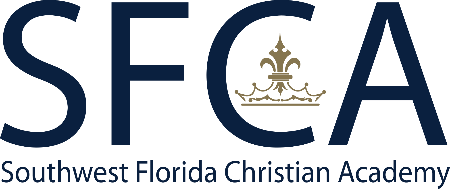 Annual Parent/Student CommitmentThis must be signed and returned by August 15, 2022.I/We have read the Parent/Student Handbooks and Continuous Enrollment Agreement and commit to abide by the policies within. We agree to cooperate with School administration in seeing that the Student regularly adheres to the School's academic, attendance, and behavioral guidelines.I/We Agree to adhere to the Student Personal Technology Usage Agreement located at https://www.sfcakings.org/campus-life/technology.cfm.I/We will ensure that all information in FACTS is current and accurate including all financial, contact, and medical information.I/We understand that it is the responsibility of the parent/student to install Dyknow software for purposes of classroom management and agree to provide student username for the device.	/			Student Printed Name/Grade	Student Signature (Grade 6-12 Only)Student Computer Username (Grade 6-12 Only)Parent Signature	Parent SignatureDate	DateSouthwest Florida Christian Academy, a ministry of McGregor Baptist Church, will partner with Christian parents to provide their children with a distinctively biblical and academically excellent education that will equip students to be godly leaders and to successfully engage the culture for Christ.